平成28年8月4日（木）第3回　枚方土木事務所　優良建設工事等表彰（平成28年度表彰）（注意）　・表彰対象は、平成27年4月1日から平成28年3月31日までに完了した工事等。　　　　　・対象件数　　（工事）75件、（測量・建設コンサルタント等）39件≪表彰写真≫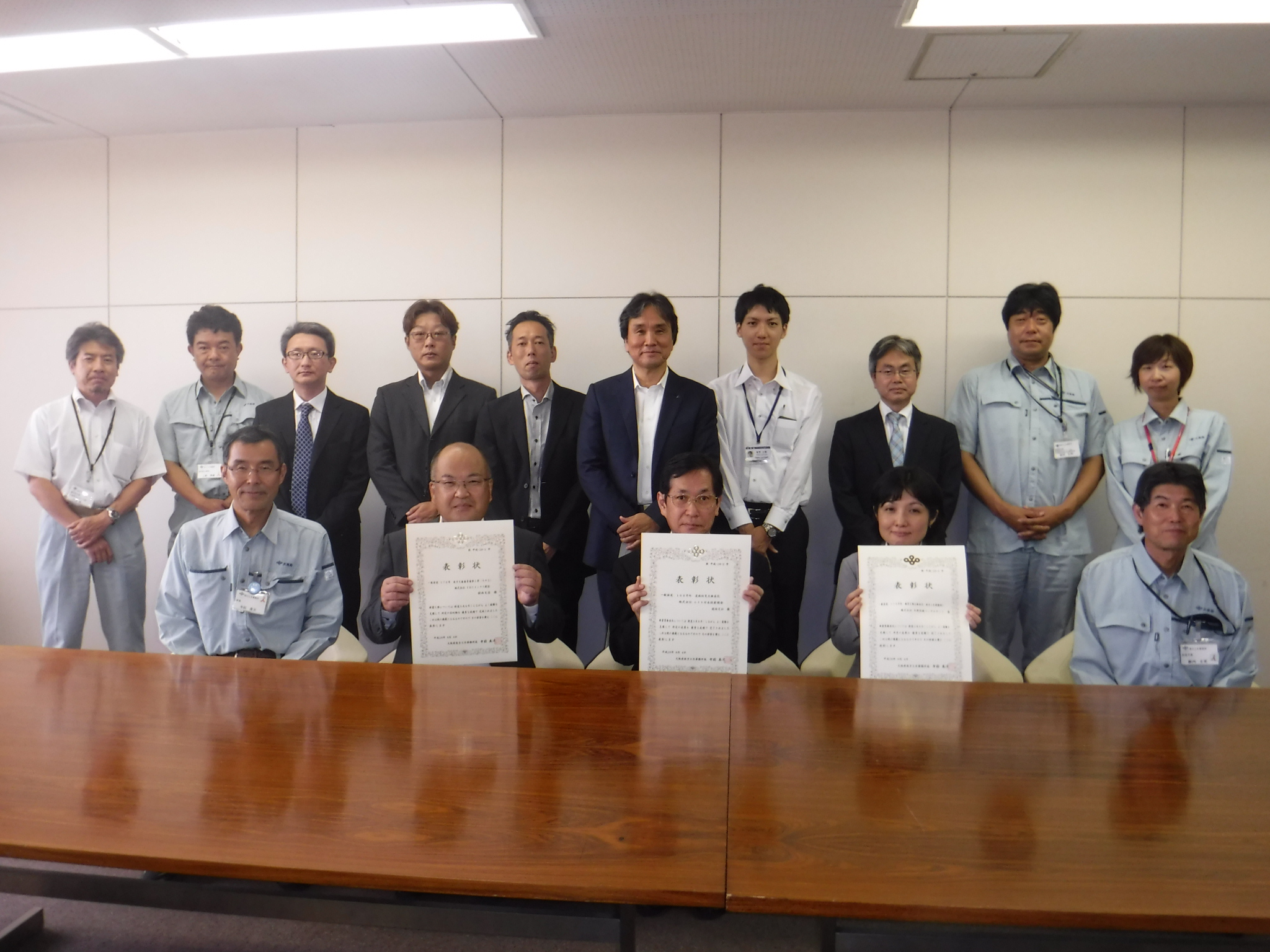 部門別工事・委託名受賞者工事一般国道　１７０号　枚方大橋橋梁補修工事（その２）株式会社ＩＨＩインフラ建設　関西支店委託一般国道　１６８号外　道路防災点検委託株式会社エイト日本技術開発　関西支社委託一般国道　１７０号外　橋梁定期点検委託（枚方土木事務所）株式会社日建技術コンサルタント